國立臺灣師範大學國語教學中心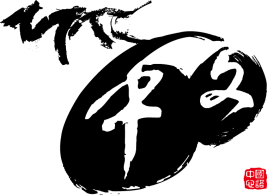 校內社團辦理國際學生交流活動成果報告書申請日期:    年    月    日學生輔導組1.活動紀錄1.活動紀錄1.活動紀錄1.活動紀錄1.活動紀錄社團名稱申請人姓名學號申請人Email電話日期/時間實際參加人數(含國語中心學生_____人)地點參加費用□免費□每人$     活動紀錄、心得2.活動影片、照片(至少10張)2.活動影片、照片(至少10張)2.活動影片、照片(至少10張)2.活動影片、照片(至少10張)2.活動影片、照片(至少10張)3.活動支出明細表(總費用)3.活動支出明細表(總費用)3.活動支出明細表(總費用)3.活動支出明細表(總費用)3.活動支出明細表(總費用)4.活動支出原始消費單據(需開立本校統一編號或抬頭)4.活動支出原始消費單據(需開立本校統一編號或抬頭)4.活動支出原始消費單據(需開立本校統一編號或抬頭)4.活動支出原始消費單據(需開立本校統一編號或抬頭)4.活動支出原始消費單據(需開立本校統一編號或抬頭)核定補助金額實際支出金額註: 若實際支出金額高於可補助上限，將依補助上限支付。 若實際支出金額低於補助上限，將依實際收據金額支付。受款人簽名：________________________註: 若實際支出金額高於可補助上限，將依補助上限支付。 若實際支出金額低於補助上限，將依實際收據金額支付。受款人簽名：________________________註: 若實際支出金額高於可補助上限，將依補助上限支付。 若實際支出金額低於補助上限，將依實際收據金額支付。受款人簽名：________________________註: 若實際支出金額高於可補助上限，將依補助上限支付。 若實際支出金額低於補助上限，將依實際收據金額支付。受款人簽名：________________________註: 若實際支出金額高於可補助上限，將依補助上限支付。 若實際支出金額低於補助上限，將依實際收據金額支付。受款人簽名：________________________